Pomoc po pátrání CindyV noci na 12. 2. 2023 se v Chudčicích ztratila mopsí fenka, béžové barvy slyšící na jméno Cindy. Utekla ze špatně zavřené branky. Je jí 7 let, je kastrovaná a má čip. Pomozte prosím po jejím pátrání.Odměna za nalezení 5 000,-Kč.Bližší informace o jejím nalezení volejte na tel.č. 777 275 376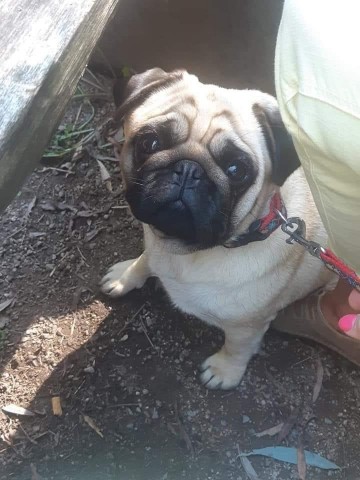 